Movement Break 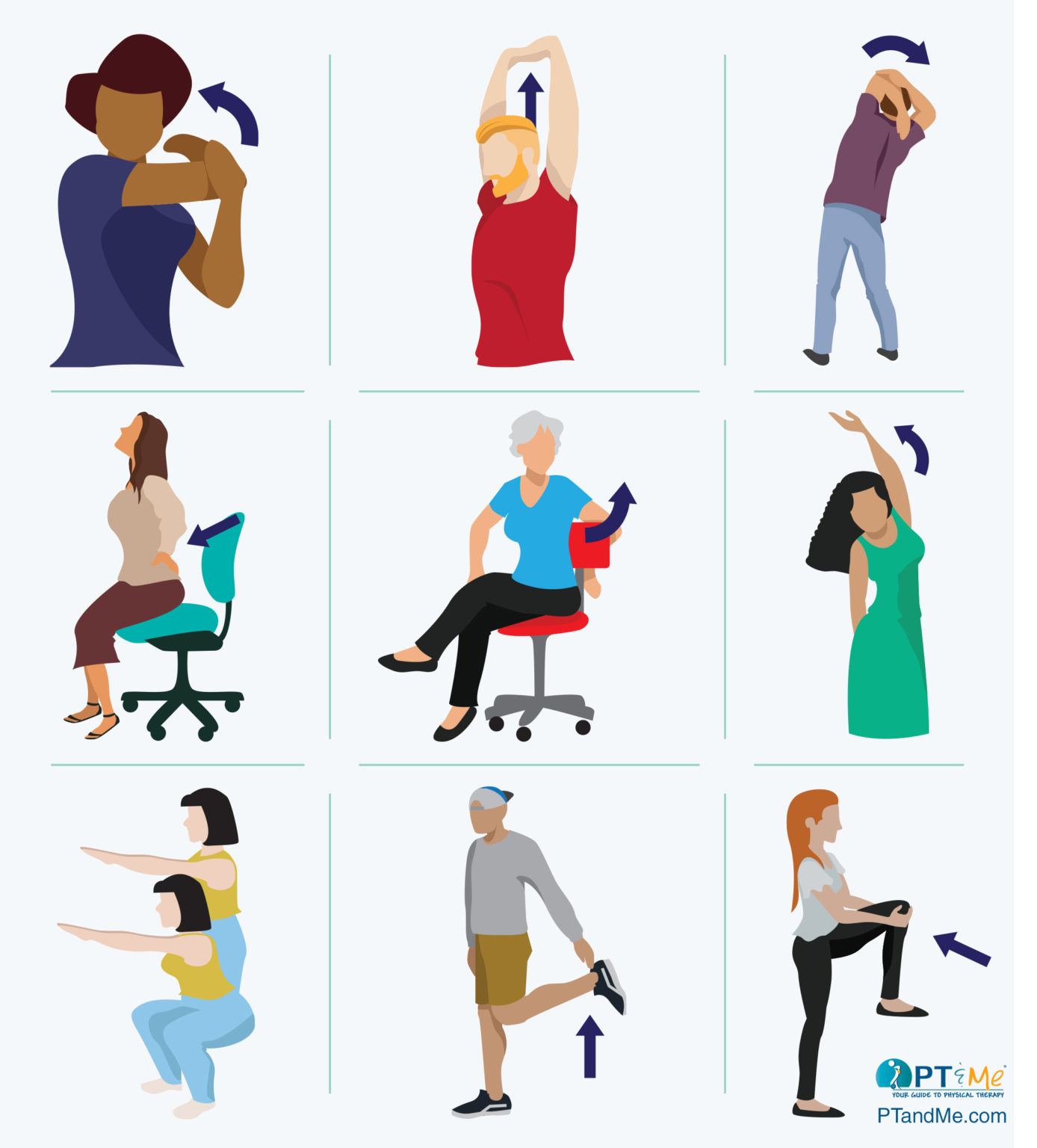 Other movement break ideasMarch in placeWalk around house or school for 5 to 10 minutes after 50 minutes of studying or schoolwork